1 ЭТАП.Прохождение этапов во дворе школы.Снайпер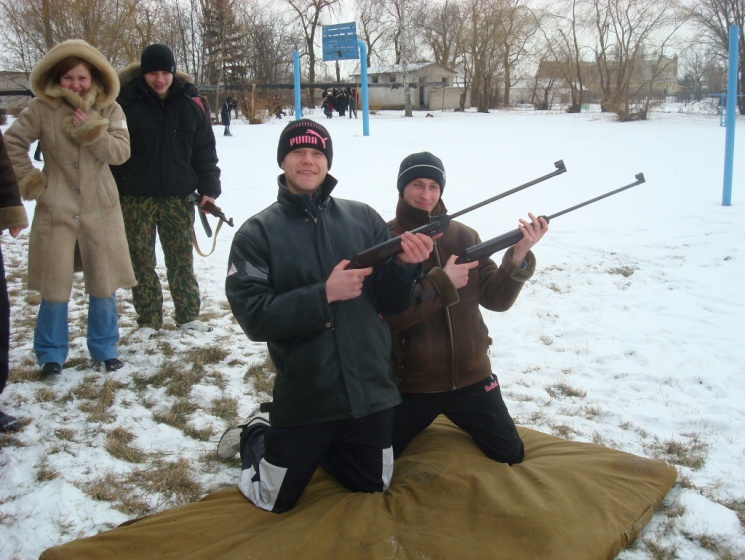 Топограф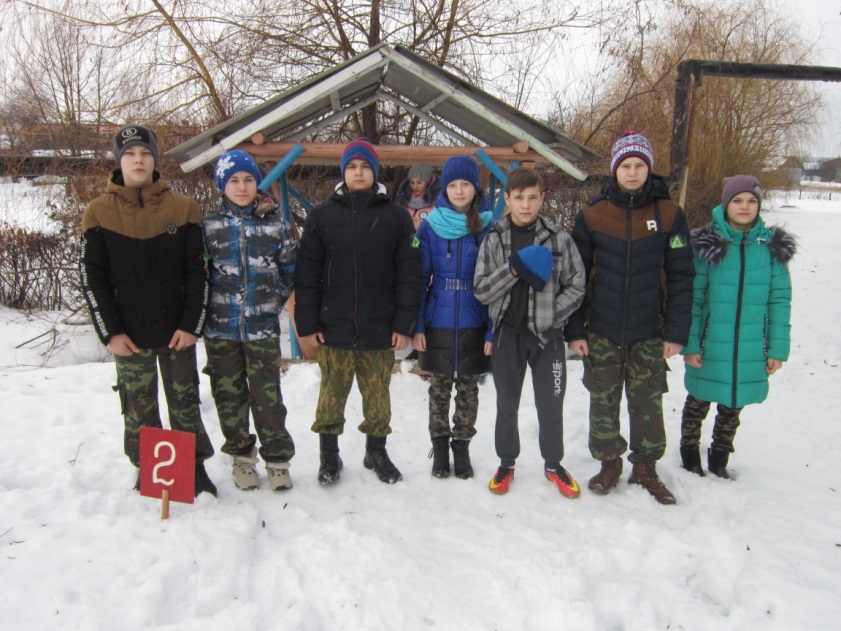 Санитар: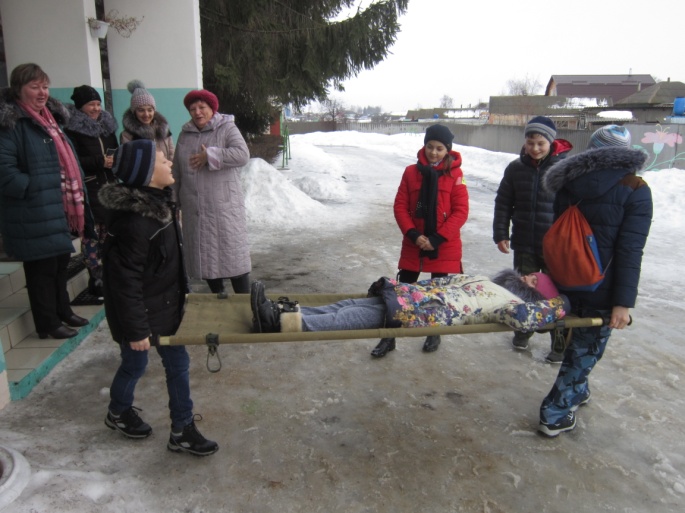 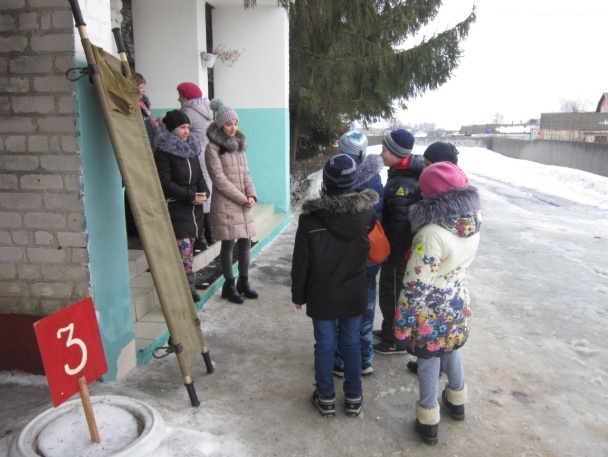 Сапер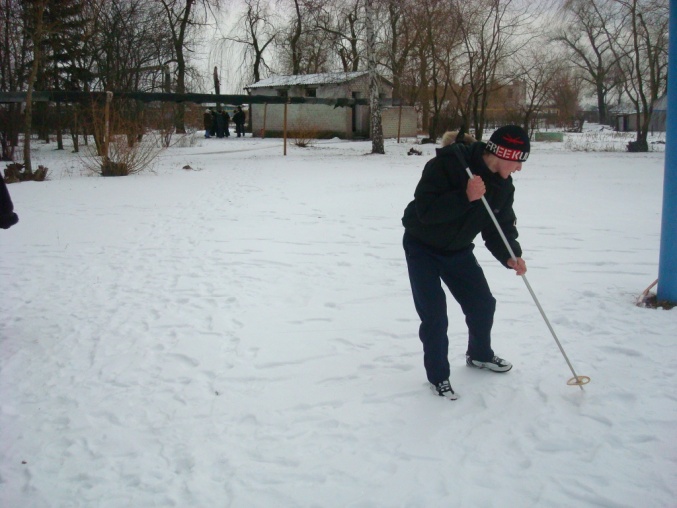 Командир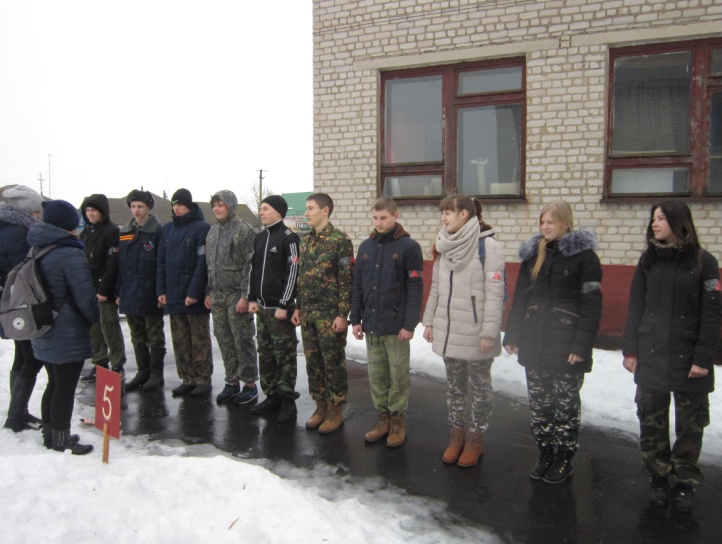 Гражданская оборона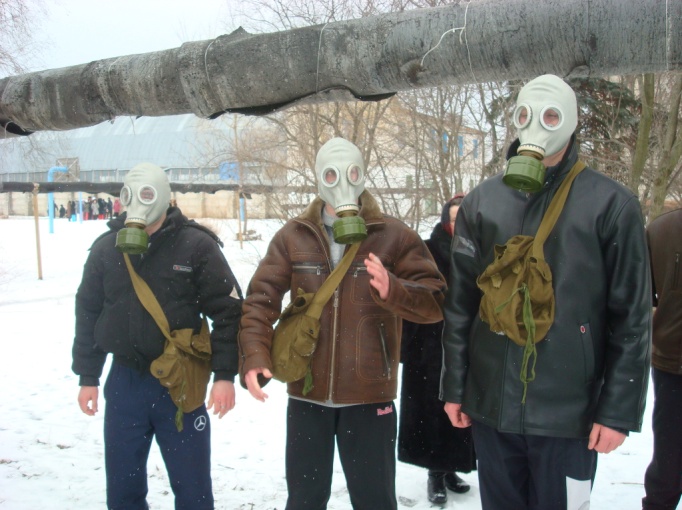 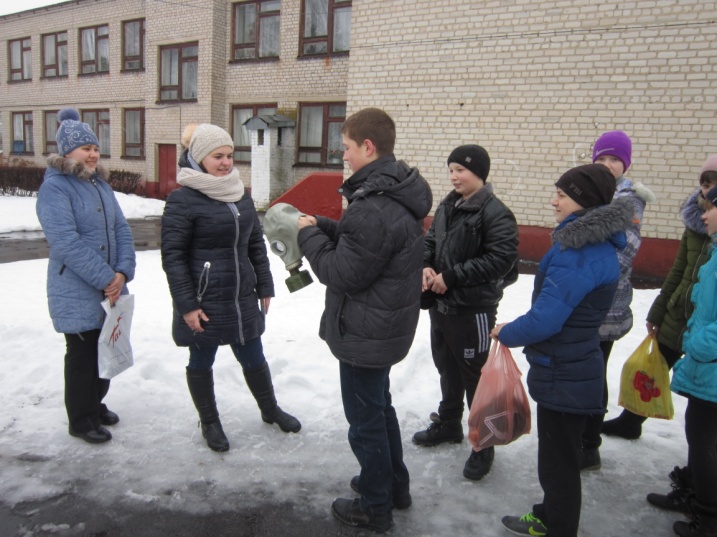 2 ЭТАП. Прохождение этапов в спортивном зале.Смотр строя и песни 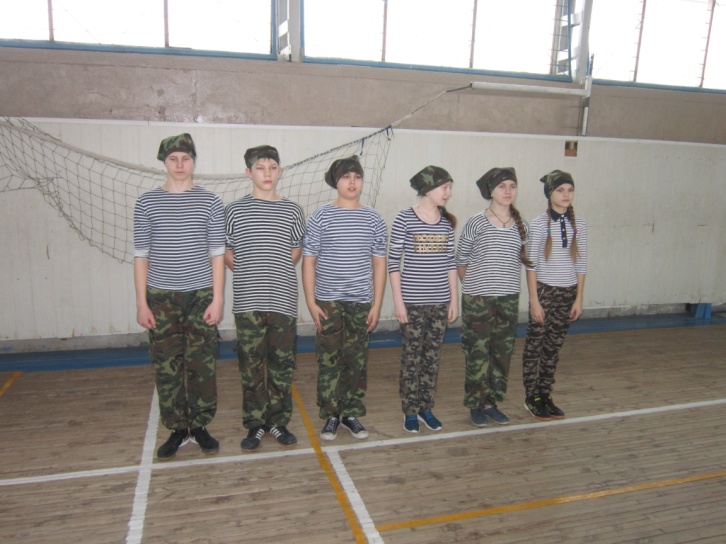 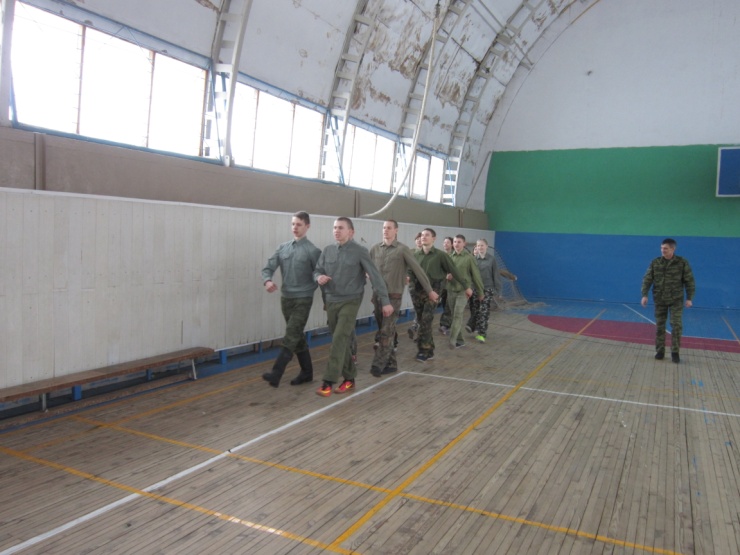 Сборка, разборка автомата Калашникова.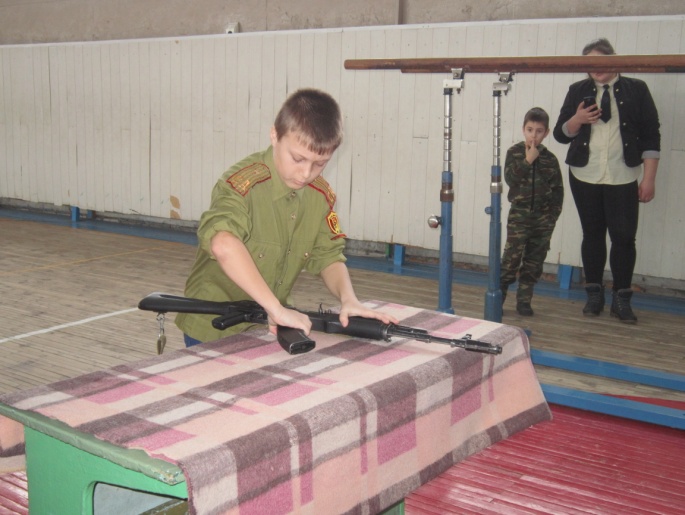 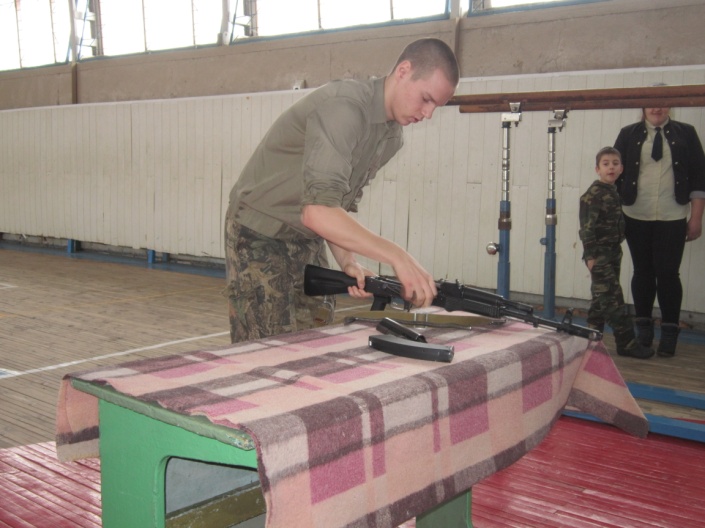 Снаряжение магазина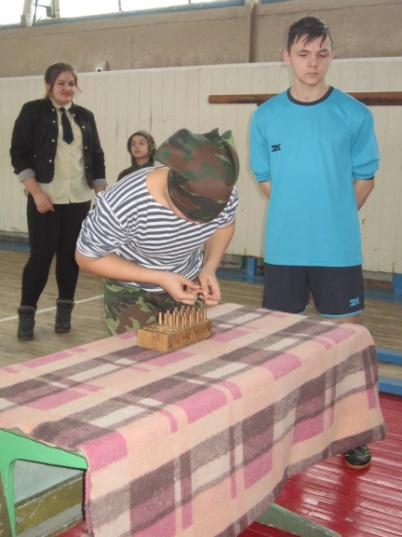 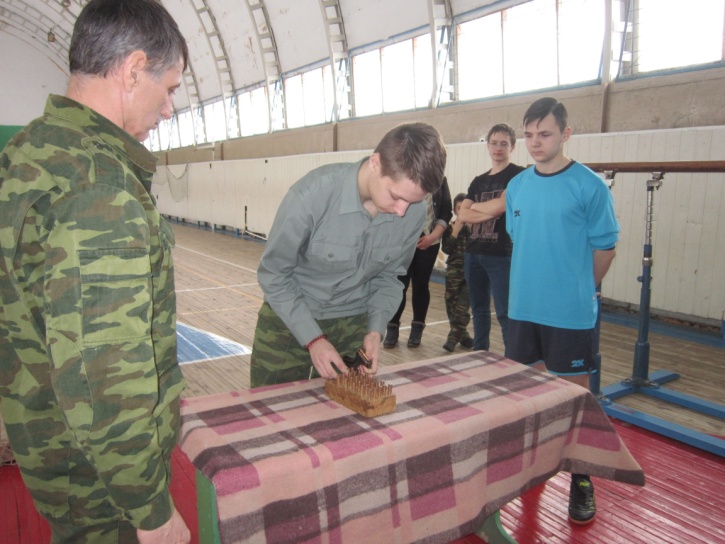            Отжимание для мальчиков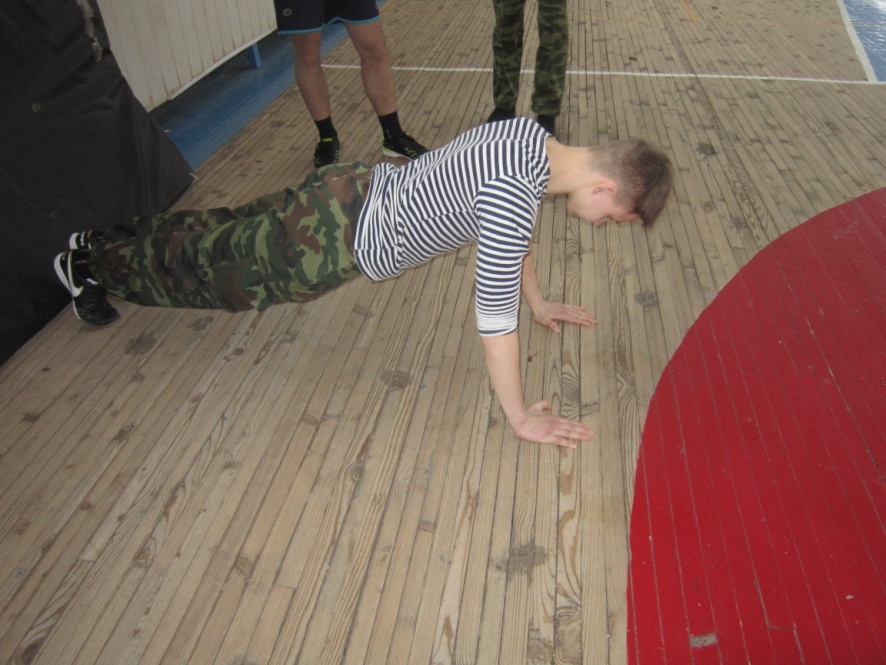 Поднимание туловища из положения лежа для девочек. 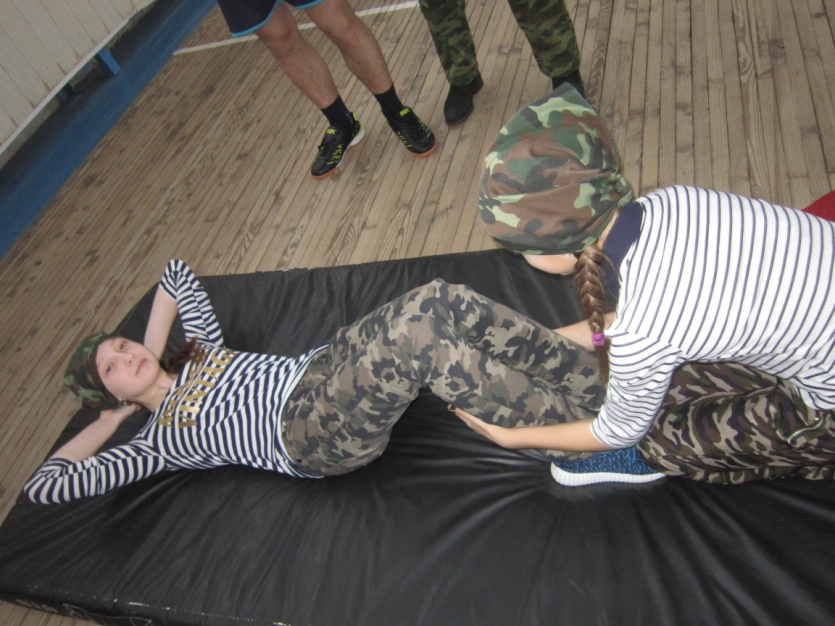 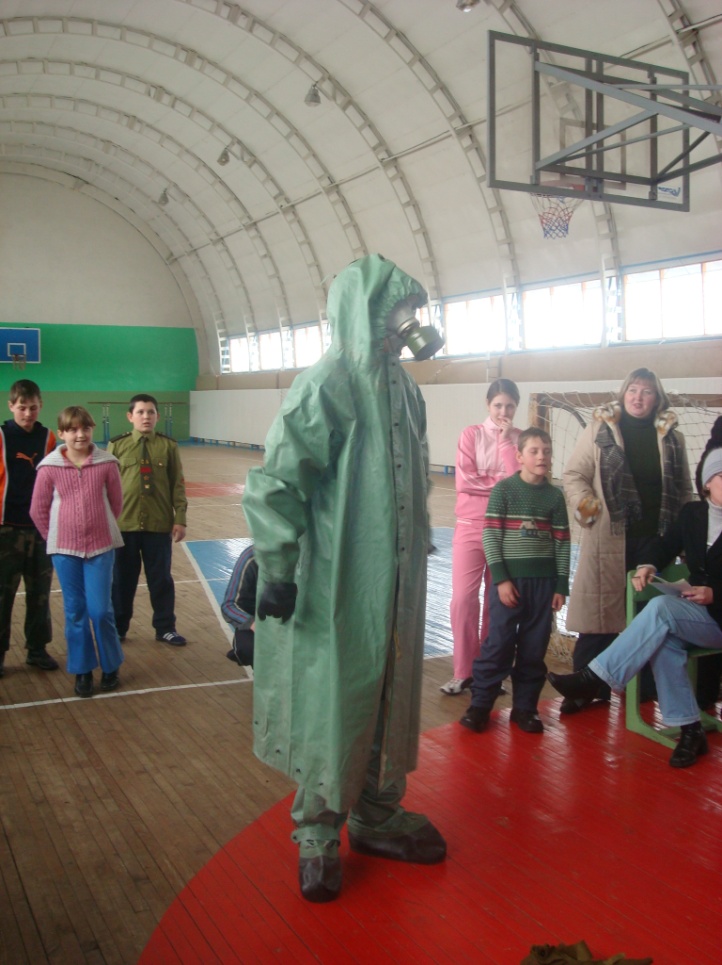 Одевание ОЗК.                                    Вязка узлов.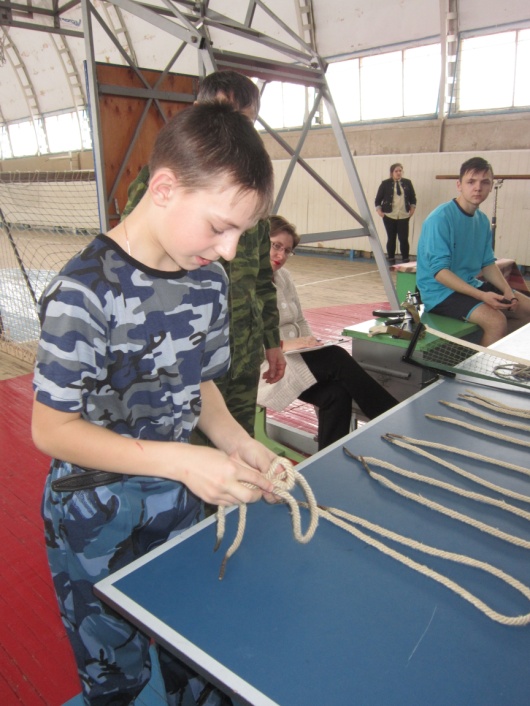 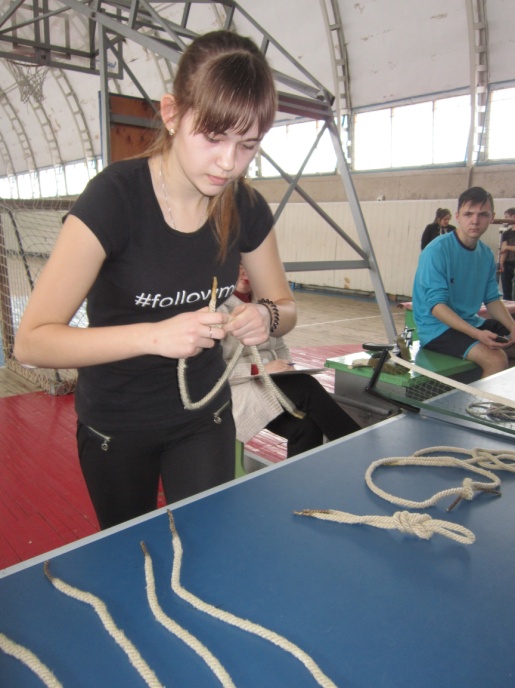 Эмблемы игры «Зарница»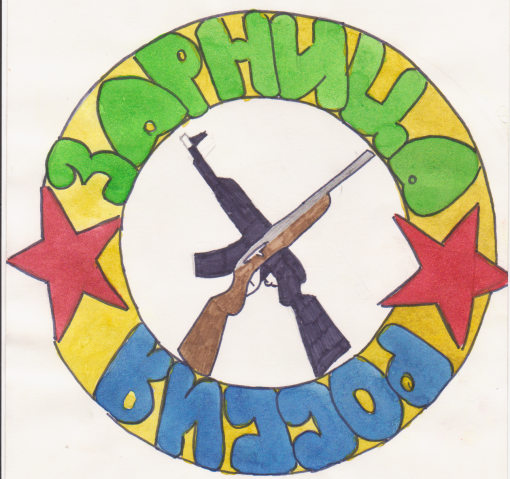 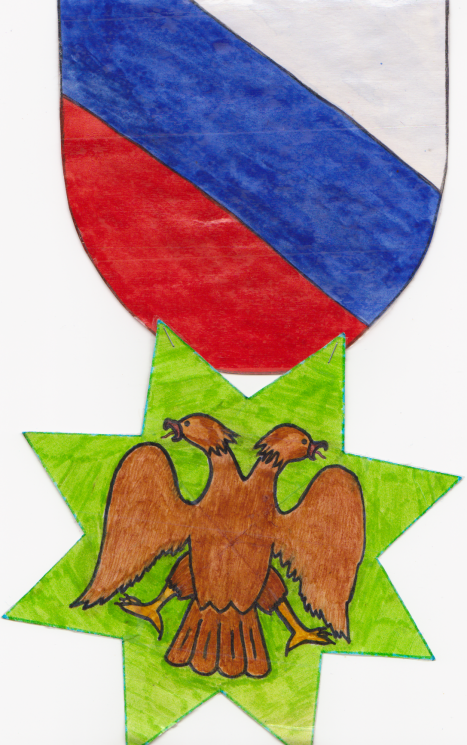 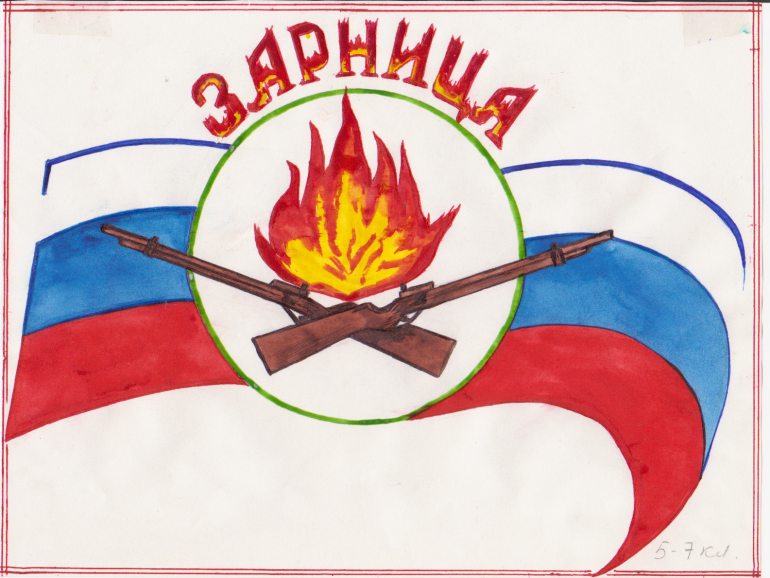 Ордена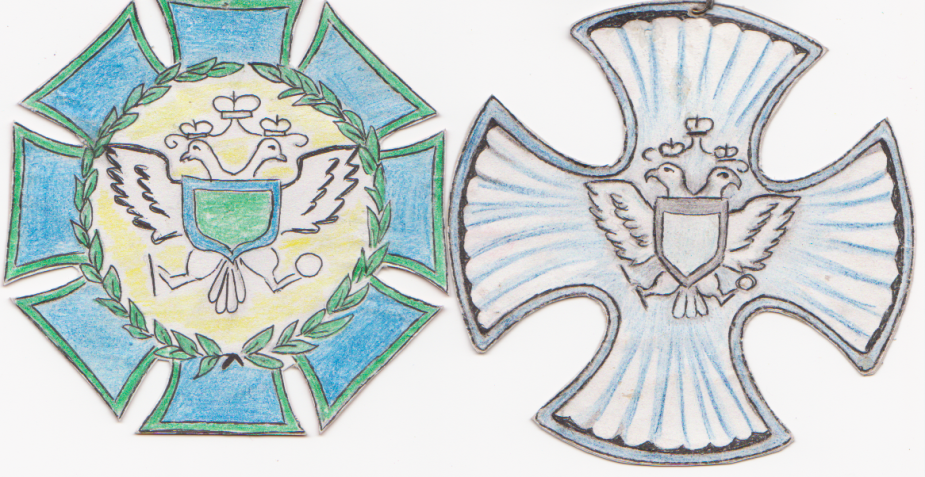 